Maths Hubs NCPs 2020/21 | Project and Work Group materials 	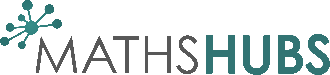 First part of 6 times tableFirst part of 6 times tableSecond part of 6 times table Second part of 6 times tableAll 6 times table facts All 6 times table facts All times table facts learnt so far (10, 5, 2, 4, 8, 3 and 6 times tables)All times table facts learnt so far (10, 5, 2, 4, 8, 3 and 6 times tables)All times table facts learnt so far (10, 5, 2, 4, 8, 3 and 6 times tables)All times table facts learnt so far (10, 5, 2, 4, 8, 3 and 6 times tables)All times table facts learnt so far (10, 5, 2, 4, 8, 3 and 6 times tables)11226 x 5 = _____6 x 6 = _____6 x 3 = _____3 x 6 = _____36  6 = _____24  6 = _____2 x 6 = _____30  6 = _____4 x 6 = _____6 x 2 = _____30  5 = _____4 x 6 = _____12  6 = _____6 x 4 = _____6 x 2 = _____36  6 = _____6 x 2 = _____4 x 6 = _____6 x 2 = _____5 x 6 = _____6 x 3 = _____30  5 = _____5 x 6 = _____2 x 6 = _____5 x 6 = _____2 x 6 = _____6 x 5 = _____6 x 5 = _____4 x 6 = _____6 x 5 = _____12  2 = _____6 x 6 = _____3 x 6 = _____6 x 6 = _____4 x 6 = _____18  3 = _____18  3 = _____2 x 6 = _____4 x 6 = _____4 x 6 = _____30  6 = _____6 x 5 = _____3 x 6 = _____6 x 2 = _____6 x 4 = _____6 x 5 = _____24  6 = _____6 x 2 = _____6 x 4 = _____12  2 = _____3 x 6 = _____6 x 6 = _____6 x 3 = _____5 x 6 = _____2 x 6 = _____6 x 4 = _____6 x 3 = _____5 x 6 = _____6 x 3 = _____12  6 = _____3 x 6 = _____18  6 = _____6 x 5 = _____6 x 6 = _____2 x 6 = _____6 x 5 = _____5 x 6 = _____6 x 4 = _____24  4 = _____6 x 6 = _____18  6 = _____24  4 = _____4 x 6 = _____6 x 2 = _____6 x 4 = _____6 x 3 = _____6 x 6 = _____3 x 6 = _____5 x 6 = _____2 x 6 = _____33445 x 6 = _____6 x 3 = _____6 x 4 = _____3 x 6 = _____3 x 6 = _____5 x 6 = _____6 x 2 = _____2 x 6 = _____6 x 6 = _____18  6 = _____2 x 6 = _____12  2 = _____24  4 = _____6 x 2 = _____24  6 = _____3 x 6 = _____5 x 6 = _____5 x 6 = _____6 x 5 = _____6 x 2 = _____3 x 6 = _____30  5 = _____6 x 3 = _____5 x 6 = _____6 x 5 = _____4 x 6 = _____2 x 6 = _____36  6 = _____6 x 4 = _____6 x 4 = _____18  3 = _____5 x 6 = _____12  6 = _____6 x 4 = _____6 x 2 = _____5 x 6 = _____2 x 6 = _____36  6 = _____4 x 6 = _____18  6 = _____6 x 2 = _____3 x 6 = _____6 x 6 = _____6 x 5 = _____6 x 3 = _____3 x 6 = _____12  6 = _____24  4 = _____18  3 = _____2 x 6 = _____6 x 4 = _____3 x 6 = _____6 x 5 = _____24  6 = _____6 x 4 = _____6 x 5 = _____6 x 6 = _____6 x 6 = _____6 x 3 = _____6 x 6 = _____4 x 6 = _____6 x 5 = _____36  6 = _____6 x 3 = _____30  6 = _____6 x 4 = _____6 x 4 = _____30  5 = _____3 x 6 = _____12  2 = _____4 x 6 = _____5 x 6 = _____6 x 2 = _____6 x 6 = _____6 x 3 = _____6 x 5 = _____6 x 2 = _____2 x 6 = _____30  6 = _____6 x 6 = _____55666 x 9 = _____6 x 8 = _____7 x 6 = _____6 x 8 = _____54  6 = _____6 x 7 = _____48  8 = _____7 x 6 = _____7 x 6 = _____54  9 = _____6 x 7 = _____48  6 = _____6 x 9 = _____7 x 6 = _____8 x 6 = _____7 x 6 = _____7 x 6 = _____6 x 8 = _____6 x 7 = _____9 x 6 = _____8 x 6 = _____8 x 6 = _____8 x 6 = _____42  7 = _____48  6 = _____7 x 6 = _____48  6 = _____6 x 9 = _____8 x 6 = _____54  6 = _____6 x 7 = _____6 x 7 = _____9 x 6 = _____6 x 7 = _____6 x 8 = _____6 x 9 = _____7 x 6 = _____6 x 7 = _____8 x 6 = _____54  9 = _____9 x 6 = _____9 x 6 = _____6 x 8 = _____6 x 9 = _____6 x 9 = _____42  6 = _____42  6 = _____7 x 6 = _____48  8 = _____6 x 8 = _____6 x 9 = _____42  6 = _____9 x 6 = _____6 x 8 = _____6 x 9 = _____8 x 6 = _____6 x 8 = _____7 x 6 = _____7 x 6 = _____9 x 6 = _____42  7 = _____48  6 = _____6 x 7 = _____8 x 6 = _____8 x 6 = _____6 x 9 = _____54  6 = _____6 x 8 = _____9 x 6 = _____6 x 8 = _____6 x 9 = _____9 x 6 = _____9 x 6 = _____6 x 7 = _____7 x 6 = _____54  6 = _____6 x 7 = _____42  6 = _____9 x 6 = _____8 x 6 = _____77886 x 8 = _____7 x 6 = _____7 x 6 = _____8 x 6 = _____6 x 7 = _____8 x 6 = _____6 x 7 = _____6 x 7 = _____54  6 = _____6 x 8 = _____48  6 = _____42  7 = _____8 x 6 = _____54  9 = _____6 x 8 = _____6 x 7 = _____6 x 8 = _____6 x 8 = _____7 x 6 = _____9 x 6 = _____7 x 6 = _____6 x 8 = _____6 x 9 = _____6 x 9 = _____7 x 6 = _____42  7 = _____7 x 6 = _____7 x 6 = _____42  6 = _____9 x 6 = _____54  9 = _____42  6 = _____9 x 6 = _____9 x 6 = _____7 x 6 = _____8 x 6 = _____6 x 9 = _____9 x 6 = _____6 x 7 = _____6 x 9 = _____6 x 8 = _____7 x 6 = _____6 x 9 = _____7 x 6 = _____6 x 9 = _____54  6 = _____54  6 = _____9 x 6 = _____7 x 6 = _____6 x 7 = _____6 x 8 = _____54  6 = _____48  6 = _____8 x 6 = _____8 x 6 = _____6 x 8 = _____9 x 6 = _____6 x 9 = _____9 x 6 = _____8 x 6 = _____6 x 7 = _____48  6 = _____42  6 = _____6 x 9 = _____6 x 9 = _____8 x 6 = _____8 x 6 = _____9 x 6 = _____48  8 = _____7 x 6 = _____8 x 6 = _____48  6 = _____7 x 6 = _____6 x 9 = _____48  8 = _____9 x 6 = _____6 x 7 = _____42  6 = _____6 x 8 = _____9 x 6 = _____9910107 x 6 = _____6 x 3 = _____6 x 5 = _____6 x 5 = _____6 x 7 = _____54  6 = _____6 x 2 = _____18  3 = _____6 x 3 = _____6 x 7 = _____8 x 6 = _____6 x 4 = _____42  6 = _____6 x 5 = _____54  9 = _____3 x 6 = _____6 x 4 = _____8 x 6 = _____6 x 2 = _____6 x 4 = _____6 x 9 = _____9 x 6 = _____7 x 6 = _____36  6 = _____36  6 = _____54  6 = _____6 x 8 = _____3 x 6 = _____5 x 6 = _____6 x 9 = _____6 x 3 = _____6 x 5 = _____8 x 6 = _____6 x 5 = _____42  7 = _____18  6 = _____48  8 = _____7 x 6 = _____3 x 6 = _____6 x 2 = _____6 x 7 = _____5 x 6 = _____6 x 8 = _____6 x 9 = _____6 x 6 = _____24  4 = _____6 x 9 = _____7 x 6 = _____9 x 6 = _____6 x 3 = _____6 x 6 = _____6 x 7 = _____12  6 = _____4 x 6 = _____24  6 = _____6 x 6 = _____6 x 4 = _____6 x 4 = _____4 x 6 = _____48  6 = _____6 x 8 = _____30  6 = _____6 x 4 = _____6 x 6 = _____18  6 = _____6 x 2 = _____4 x 6 = _____5 x 6 = _____8 x 6 = _____6 x 8 = _____12  2 = _____6 x 6 = _____6 x 6 = _____3 x 6 = _____2 x 6 = _____6 x 9 = _____2 x 6 = _____2 x 6 = _____30  5 = _____6 x 6 = _____111112126 x 9 = _____6 x 9 = _____6 x 7 = _____6 x 2 = _____48  6 = _____8 x 6 = _____6 x 8 = _____6 x 3 = _____6 x 2 = _____12  2 = _____30  5 = _____24  6 = _____6 x 3 = _____6 x 2 = _____6 x 4 = _____6 x 3 = _____6 x 4 = _____7 x 6 = _____4 x 6 = _____6 x 8 = _____42  7 = _____6 x 7 = _____5 x 6 = _____6 x 2 = _____9 x 6 = _____5 x 6 = _____18  6 = _____2 x 6 = _____6 x 6 = _____24  4 = _____6 x 7 = _____2 x 6 = _____6 x 6 = _____6 x 6 = _____6 x 9 = _____4 x 6 = _____6 x 2 = _____9 x 6 = _____3 x 6 = _____7 x 6 = _____5 x 6 = _____6 x 7 = _____8 x 6 = _____48  6 = _____30  6 = _____7 x 6 = _____12  6 = _____6 x 9 = _____6 x 4 = _____18 3 = _____3 x 6 = _____5 x 6 = _____6 x 5 = _____8 x 6 = _____6 x 6 = _____6 x 6 = _____3 x 6 = _____6 x 4 = _____7 x 6 = _____54  9 = _____4 x 6 = _____48  8 = _____42  6 = _____6 x 6 = _____6 x 6 = _____6 x 3 = _____9 x 6 = _____8 x 6 = _____36  6 = _____6 x 5 = _____6 x 4 = _____36  6 = _____6 x 8 = _____54  6 = _____6 x 7 = _____6 x 9 = _____6 x 8 = _____7 x 6 = _____6 x 6 = _____6 x 5 = _____131314145 x 7 = _____6 x 7 = _____2 x 7 = _____8 x 10 = _____64  8 = _____7 x 2 = _____3 x 3 = _____7 x 2 = _____8 x 6 = _____4 x 6 = _____4 x 4 = _____40  10 = ____9 x 6 = _____21  3 = _____3 x 6 = _____8 x 2 = _____9 x 10 = _____8 x 9 = _____42  6 = _____4 x 3 = _____80  10 = ____7 x 6 = _____5 x 4 = _____7 x 4 = _____6 x 2 = _____4 x 2 = _____24  8 = _____7 x 6 = _____4 x 3 = _____30  6 = _____4 x 6 = _____12  4 = _____6 x 6 = _____4 x 4 = _____10 x 10 = _____2 x 2 = _____8 x 4 = _____7 x 8 = _____4 x 2 = _____5 x 7 = _____2 x 3 = _____3 x 4 = _____35  5 = _____9 x 5 = _____24  3 = _____5 x 2 = _____3 x 8 = _____8 x 7 = _____10 x 7 = _____36  4 = _____3 x 2 = _____64  8 = _____5 x 8 = _____8 x 3 = _____5 x 2 = _____4 x 7 = _____10 x 2 = _____3 x 6 = _____70  10 = ____9 x 8 = _____20  5 = _____3 x 2 = _____6 x 9 = _____2 x 6 = _____5 x 4 = _____9 x 5 = _____2 x 5 = _____40  8 = _____6 x 9 = _____40  5 = _____3 x 7 = _____10 x 9 = _____8 x 2 = _____6 x 6 = _____36  6 = _____5 x 5 = _____2 x 2 = _____5 x 3 = _____5 x 6 = _____6 x 3 = _____1515161614  2 = _____6 x 7 = _____2 x 9 = _____6 x 10 = _____8 x 8 = _____7 x 6 = _____6 x 8 = _____3 x 2 = _____5 x 7 = _____10 x 9 = _____14  2 = _____9 x 2 = _____9 x 6 = _____5 x 9 = _____8 x 6 = _____56  8 = _____21  3 = _____5 x 3 = _____8 x 3 = _____3 x 3 = _____8 x 4 = _____48  8 = _____4 x 4 = _____6 x 6 = _____3 x 5 = _____2 x 6 = _____72  8 = _____3 x 4 = _____5 x 5 = _____27  3 = _____3 x 8 = _____6 x 5 = _____6 x 9 = _____2 x 2 = _____7 x 5 = _____40  5 = _____25  5 = _____4 x 3 = _____7 x 2 = _____10 x 4 = _____2 x 2 = _____7 x 4 = _____8  4 = _____6 x 7 = _____5 x 8 = _____6  2 = _____2 x 6 = _____9 x 6 = _____5 x 10 = _____6 x 6 = _____4 x 5 = _____64  8 = _____4 x 6 = _____4 x 10 = _____8 x 8 = _____7 x 4 = _____35  5 = _____10 x 2 = _____3 x 9 = _____2 x 8 = _____9 x 8 = _____5 x 2 = _____4  2 = _____4 x 7 = _____9 x 4 = _____3 x 6 = _____6 x 4 = _____9 x 8 = _____2 x 5 = _____16  4 = _____10 x 7 = _____32  4 = _____12  2 = _____8 x 2 = _____9 x 4 = _____10 x 5 = _____4 x 8 = _____5 x 6 = _____2 x 3 = _____4 x 6 = _____171718182 x 3 = _____8 x 6 = _____42  6 = _____5 x 7 = _____8 x 9 = _____32  4 = _____7 x 2 = _____64  8 = _____9 x 8 = _____8 x 8 = _____4 x 6 = _____8 x 6 = _____18  6 = _____5 x 2 = _____21  3 = _____9 x 6 = _____4 x 9 = _____9 x 2 = _____8 x 9 = _____9 x 10 = _____10 x 9 = _____20  5 = _____7 x 6 = _____80  10 = ____40  8 = _____10 x 7 = _____4 x 2 = _____6 x 2 = _____6 x 7 = _____3 x 8 = _____30  5 = _____4 x 3 = _____6 x 6 = _____8 x 8 = _____4 x 4 = _____6 x 6 = _____3 x 5 = _____2 x 2 = _____7 x 8 = _____8 x 4 = _____60  10 = ____5 x 3 = _____3 x 4 = _____6  3 = _____5 x 4 = _____21  3 = _____5 x 2 = _____3 x 8 = _____3 x 2 = _____7 x 3 = _____4 x 9 = _____10 x 7 = _____9 x 6 = _____5 x 9 = _____24  3 = _____5 x 8 = _____6 x 9 = _____3 x 4 = _____3 x 6 = _____10 x 2 = _____2 x 10 = _____3 x 3 = _____3 x 2 = _____20  5 = _____24  8 = _____4 x 10 = _____9 x 5 = _____5 x 4 = _____10 x 3 = _____4 x 7 = _____40  8 = _____6 x 9 = _____8 x 10 = _____18  2 = _____6 x 6 = _____8 x 2 = _____4 x 6 = _____7 x 4 = _____5 x 3 = _____6 x 7 = _____191920208 x 10 = _____2 x 7 = _____42  6 = _____2 x 7 = _____7 x 2 = _____3 x 3 = _____7 x 6 = _____8 x 8 = _____40  10 = ____4 x 4 = _____10 x 9 = _____5 x 7 = _____8 x 2 = _____18  3 = _____5 x 9 = _____54  6 = _____4 x 3 = _____6 x 7 = _____5 x 3 = _____7 x 3 = _____7 x 4 = _____5 x 4 = _____8 x 6 = _____8 x 4 = _____42  6 = _____8 x 3 = _____12  2 = _____3 x 5 = _____3 x 4 = _____4 x 6 = _____3 x 9 = _____25  5 = _____2 x 2 = _____100  10 = ___2 x 2 = _____6 x 9 = _____5 x 7 = _____4 x 2 = _____12  3 = _____5 x 5 = _____45  5 = _____3 x 3 = _____7 x 4 = _____24  8 = _____8 x 7 = _____3 x 8 = _____3 x 2 = _____5 x 8 = _____8 x 8 = _____3 x 2 = _____6 x 6 = _____5 x 10 = _____4 x 7 = _____10  5 = _____4 x 10 = _____4 x 6 = _____9 x 8 = _____7 x 10 = _____20  10 = ____7 x 5 = _____12  6 = _____6 x 9 = _____5 x 2 = _____72  8 = _____8 x 5 = _____2 x 5 = _____3 x 6 = _____9 x 4 = _____10 x 9 = _____3 x 7 = _____4 x 4 = _____2 x 5 = _____5 x 5 = _____36  6 = _____8 x 2 = _____12  2 = _____6 x 3 = _____5 x 6 = _____5 x 6 = _____4 x 8 = _____212122226 x 10 = _____2 x 9 = _____8 x 6 = _____2 x 3 = _____3 x 2 = _____6 x 8 = _____32  8 = _____8 x 9 = _____18  2 = _____14  2 = _____8 x 8 = _____72  8 = _____8 x 7 = _____8 x 6 = _____5 x 2 = _____6 x 3 = _____3 x 3 = _____8 x 3 = _____9 x 2 = _____4 x 9 = _____6 x 6 = _____16  4 = _____4 x 5 = _____10 x 9 = _____3 x 4 = _____8 x 9 = _____70  10 = ____8 x 5 = _____6 x 5 = _____3 x 8 = _____3 x 8 = _____42  6 = _____40  8 = _____7 x 5 = _____8 x 8 = _____6 x 6 = _____10 x 4 = _____7 x 2 = _____2 x 2 = _____3 x 5 = _____6 x 7 = _____8  4 = _____5 x 3 = _____10 x 6 = _____54  6 = _____2 x 6 = _____21  3 = _____5 x 4 = _____8 x 8 = _____4 x 5 = _____7 x 3 = _____18  3 = _____7 x 4 = _____8 x 8 = _____5 x 9 = _____9 x 6 = _____2 x 8 = _____27  3 = _____3 x 4 = _____6 x 9 = _____4 x 7 = _____2 x 2 = _____3 x 3 = _____2 x 10 = _____9 x 8 = _____6 x 4 = _____40  10 = ____8 x 3 = _____32  4 = _____10 x 7 = _____4 x 7 = _____30  10 = ____10 x 5 = _____9 x 4 = _____2 x 9 = _____8 x 10 = _____4 x 6 = _____2 x 3 = _____7 x 4 = _____4 x 6 = _____